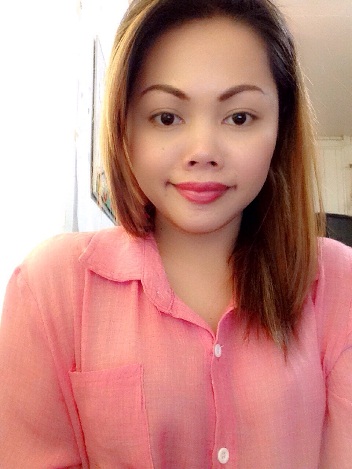 RITCHELRITCHEL.364378@2freemail.com 		OBJECTIVE:To be able to grow professionally in a reputable company and make significant contribution by faithfully executing my job.To enhance my career in relation with the skills and interests and to learn further new things that will be a great help in preparation for the greater challenges in life.WORK EXPERIENCEPHOTOGRAPHER CUM SALES 			(August 2015 – April 2017)Main Office:	France Cluster International City		Dubai, UAE Greet, assist direct customers at the studio and other designated sites.Respond/Answering customer inquiries.Promoting business and sell effectively.Taking photos indoor and outdoorEditing and retouching images.Ensure the customer satisfaction of their photosDealing with concern clients (working with clients to discuss the images how they require and how they want)Responsible for setting up the equipment’s.Make sure to hit the sales target in a day or the entire month.Maintained sales records for inventory control.Do some training to new staff as needed by management.DepEd, Valencia District -Bohol, Philippines		(January 2014- March 2015)SCHOOL CLERK (District Supervisor)Maintained an efficient filling system for officeResponsible for relaying messages accurately to supervisorEffectively interacted with faculty, staff, and students on a daily basisMaintained and managed school records in an organized mannerAssisted and supported school supervisor in running the school successfullyPrepare the working place 15 minutes before the official timeReceived and disbursed official communications properlyAnswers telephones, direct calls and take messagesCompile, copy, sort and file records of office activitiesOperate office machines, such as photocopies and scanners, printingInventory and order materials, supplies, and servicesHelp organize office activitiesPerform data entryManage files/folders and compile recordsType and edit correspondenceAct as a receptionist or front desk officer when requiredKidz Zone Playhauz - 	Bohol Philippines		(August 2011- August 2013)STORE MANAGERResponsible for the registration and payment transactionsWatching and safeguarding the children inside the playhouseMaintenance of playhouse facilities and equipmentMaintain an adequate inventory of playhouse suppliesResponse to the public inquiriesReceive, direct, and relay telephone callMonitor my staffs in their specific workCalculate my staffs wages and achieve daily targetsPROFESSIONAL EXPERIENCE:Leona O Lim Memorial Hospital-Bohol Philippines	 (December 2009- July 2011)VOLUNTEER NURSE (ER/OPD Department)Establishes information about the clientObtains necessary data including name, age, sex, address, birth date, religion, civil status, etc., in an OPD or admission chart and register into the ER logbookAdmission to admission logbookCollects subjective and objective data regarding patients health historyTake vital signs specially temperature, heart rate, pulse rate, and level of pain if presentRefers patient to the physician of choice or resident on dutyPrepares the patient physical examination maintaining dignity and privacy at all timesCarry out doctor’s orderPrepare instruments, medications, supplies needed in wound debridement, excision, and suturingAssist wound debridement, excision, and suturingCollaborates and coordinates with other health care personnel particularly the medical technologist for the laboratory request, radiologic technologist for the X-ray and other diagnostic request, and dietitian for proper diet.Performs specific action to meet desired outcomeDocuments all action takenTransports the patient to the room of choice making sure that all orders were carry outAudits and replaces drugs and supplies at E-cart at ERResponsible for the care and maintenance follow-up of machine/equipment and other hospital property at ER.EDUCATION: SOUTHWESTERN UNIVERSITY- Cebu PhilippinesBachelor of Science in Nursing – October 2009 (GRADUATED)SKILLS:Interpersonal and Intrapersonal Skills:Computer literate with proficiency in MS office (Word, Excel, Outlook, PowerPoint)Possess strong written and verbal communication skillsAbility to handle multi task and meet deadlinesAbility to take initiatives and work under minimal supervisionHighly motivated and trainablePositive attitude with excellent time management skillsAble to exhibit high level of confidentialityExcellent Telephone manners and etiquetteHighly organized and can work with high tolerance for pressure and demanding enviorment.Experienced in Operating and maintenance of Intravenous DevicesExperience in Operating Room, Delivery RoomKnowledgeable in monitoring time chartsExperienced in providing first aid treatmentsDeep understanding of nursing theory and practiceGood interfacing skills with patient’s family/relativesTRAININGS:Student NurseOR/DR- Vicente Sotto Memorial Hospital, Cebu PhilippinesStudent NurseEmergency Room- Cebu City Medical Center, Cebu PhilippinesPERSONAL DETAILS	Birthday		:	September 12, 1987	Age			:	29 years old	Sex			:	Female	Marital Status	:	Single	Nationality		:	Filipino	Visa Status		:	Cancelled Visa	Visa Expiry		:I hereby certify that the above information is true and correct to the best of my knowledge and belief